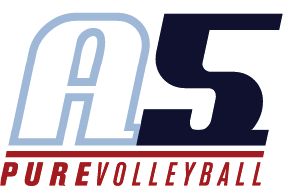 High School Volleyball Experience:2015-2018 Pope Varsity Volleyball team              -Setter2017 and 2018 Season CaptainClub Volleyball Experience:2009-2010 A5 10-22010-2011 A5 10-12011-2012 A5 11-12012-2013 A5 12-12013-2014 692 Beach 14U2014-2015 Cobb Atlanta 14-12015-2018 S3 BeachEducation:4 Years at Alan C. Pope High School (currently a senior) Personal:     I have recently committed to play beach volleyball at Missouri State University next fall. I enjoy playing and watching both beach and indoor volleyball. Other than volleyball, I like to hike and hangout with my family and friends. I am excited to get to coach this season and spread my knowledge about the game I love! 